More Questions for God & answers from god    Habakkuk 1:12–2:20More Questions for God … 1. Before asking, __________________________ 	Who you are talking to.  1:12Blessed are you, O Lord our God, King of the universe.2. How can a holy, sinless God, use wicked 	people to __________________________ 	His plan?.  1:12-13 Psalm 5:4-63. Why do you allow people to act like  	__________________________ ?  1:14-154. Why do you allow people to 	__________________________ idols?  1:16-175. ______________________ for God’s answer.  2:1  While you wait, do what you know is ___________________. While you wait, look __________________________ 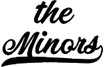 	expectantly for God’s answer.   While you wait, prepare to ____________________________. Do you listen to react or understand and respond?Answers from God … 1. ____________________________ My Words.  2:2-32. ____________________________ Me.  2:4 God doesn’t answer every questions, so we have to choose to live by faith, trust Him and His heart. 3. I will punish ____________________________ 	who is proud.   2:5-20 Is your pride causing you to get into ________________________?  Is your pride causing you to _______________________________?  Is your pride causing you to _______________________________  	or manipulate others to get what you want?  Is your pride causing you to _______________________________  	or humiliate others?  Is your pride causing you to _______________________________   	worship something worthless, powerless or finite?   Because of your pride, are worshiping something created rather than the king of the universe?  Habakkuk 2:14, 20, Philippians 2:7-11What do you need to do with what you  ____________________ from God’s Word? 